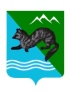 Р А С П О Р Я Ж Е Н И ЕАДМИНИСТРАЦИИ СОБОЛЕВСКОГО  МУНИЦИПАЛЬНОГОРАЙОНА  КАМЧАТСКОГО КРАЯ12 января 2021                             с. Соболево                                       № 10-р          В соответствии с Федеральным законом от 26 июля 2006 г. N 135-ФЗ «О защите конкуренции»,  Решением Соболевского муниципального района от 27.02.2015 №400 «О порядке предоставления в аренду, безвозмездное пользование муниципального имущества Соболевского муниципального района»,            1. Комитету по экономике, ТЭК, ЖКХ и управлению муниципальным имуществом администрации Соболевского муниципального района, внести в аукционную документацию  аукциона № 110121/7240548/01 от 11.01.2021 года, изменения в п.10.1 изложить в следующей редакции:        Имущество используется для содержания улично- дорожной сети с. Соболево Соболевского муниципального района Камчатского края..          2. Контроль за исполнением настоящего распоряжения возложить на комитет по экономике, ТЭК, ЖКХ и управлению муниципальным имуществом администрации Соболевского муниципального района.Глава  Соболевского муниципального районаВ.И. Куркин